21.02.2017 - Pierwsze posiedzenie Zarządu Głównego PTIE w RzeszowieW dniu 21 lutego 2017 r., Wydział Biologiczno-Rolniczy gościł członków Zarządu Głównego Polskiego Towarzystwa Inżynierii Ekologicznej. Spotkanie inaugurowało czteroletnią kadencję funkcjonowania Towarzystwa w okresie 2016-2020. Rzeszów odwiedzili przedstawiciele oddziałów terenowych z Warszawy, Wrocławia, Białegostoku, Opola, Krakowa, Lublina i Szczecina. Nie dopisał przedstawiciel ośrodka olsztyńskiego i kaliskiego. We wspomnianym okresie, PTIE będzie działało pod kierownictwem Prezesa Zarządu Głównego - prof. dr hab. Joanny Kosteckiej, która zrealizowała spotkanie wg przygotowanego planu."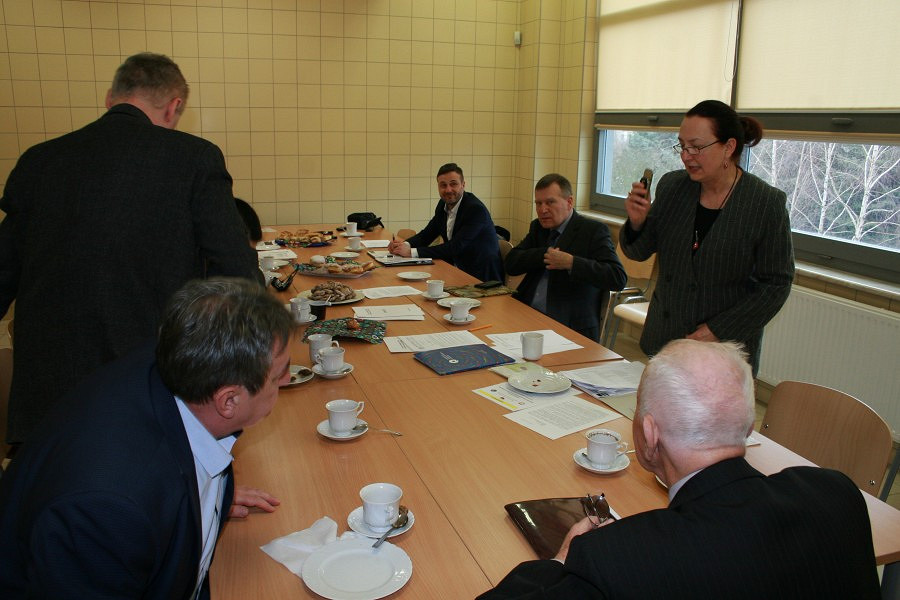 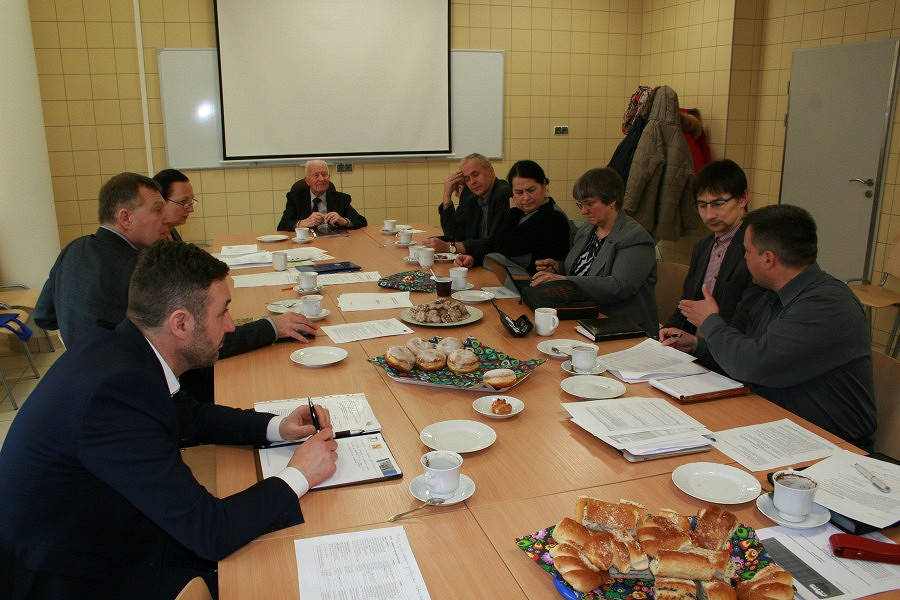 